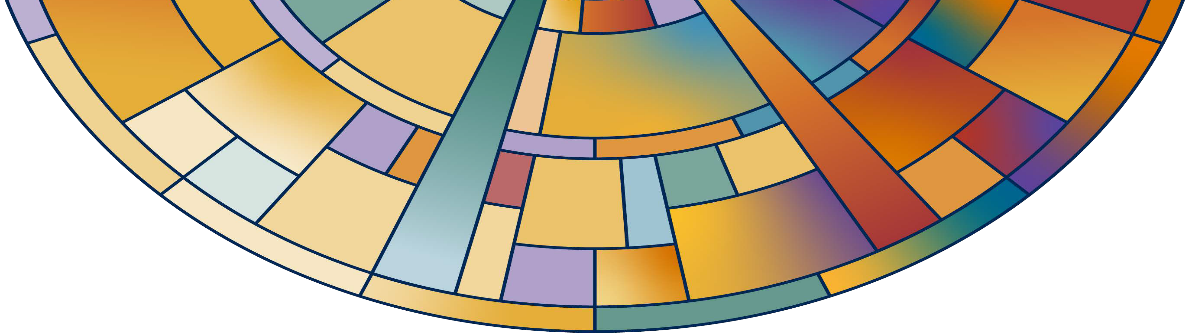 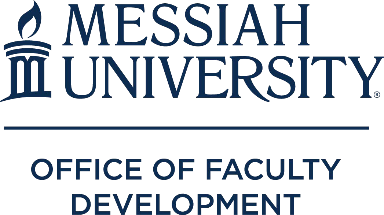 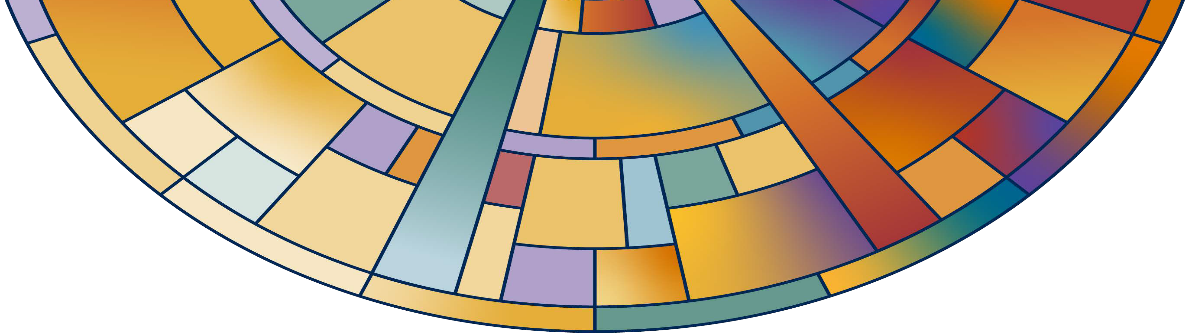 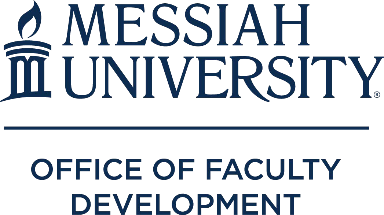 INTERNAL GRANTS2022-2023 Academic YearGrants funded by Office of Faculty DevelopmentCourse DevelopmentJeff Erickson (Associate Professor of Biology) – To scout field and camping sites, make contact with local biologists and park personnel for integration of student research into ongoing work related to BIOL 302 Rocky Mountain Ecosystems. Ryan Farris (Assistant Professor of Engineering) – To revise ENGR 432, Design of Medical Devices, and the associated lab which will be offered for the first time this fall.Kim Fenstermacher (Professor of Nursing) – To develop a new course, NURS 492: Senior Capstone, which will be taught for the first time in spring 2023.Sarah Fischer (Associate Professor of Literary Education) – To collaboratively develop two new graduate courses for the new Initial Teaching Certification in PREK-4 with M.Ed. Carol McGinnis (Associate Professor of Counseling) – To significantly redesign an existing graduate counseling department course, COUN523 Psychotherapy: Diagnosis and Treatment Planning Across the Lifespan, to meet new professional standards in the DSM-5-TR (APA, 2022) and ICD-11 diagnostic codes. Jennifer Ness-Myers (Assistant Professor of Biology) – To develop the course content and lab components for BIOL 375: Developmental Biology, which has not been offered for over ten years and will be redesigned to align with our current biology curriculum.David Owen (Professor of Computer Science) – To revise CIS 284 Computer Programming II to better serve the diverse group of students who take the course in the fall semester.Keith Quesenberry (Associate Professor of Marketing) – To significantly redesign my current Social Media Marketing course to include a social media marketing simulation main course long project.  Wanda Thuma-McDermond (Professor of Nursing) – To create a new course syllabus and clinical schedule for a Population and Global Health course (NURS 414) that will be part of the revised senior spring semester in the nursing curriculum.  Teaching EnhancementMelinda Burchard (Professor of Special Education) – To give concentrated attention to pedagogy in teaching students to assess and intervene using Augmentative and Alternative Communication devices (AAC) in fields of special education or speech and language pathology.Karen Burket (Assistant Professor of Physical Therapy) – To develop wound models for people of various ethnicities with a variety of medical conditions to better represent the patients treated by Physical Therapists.Rachel Cornacchio (Professor of Conducting) – To conduct a disciplined study in the area of Biblical Studies and Theology for direct application to courses within the choral track of the Conducting degree.Maya Georgieva (Assistant Professor of Counseling) – To strengthen my use of Simply Sand Play, a digital platform for sand tray therapy, in two of my classes. This will ultimately greatly benefit my students by increasing their clinical competence and self-awareness.Marcelle Giovannetti (Assistant Professor of Counseling) – To conduct explore avenues for adding cross- cultural experiences in teaching multicultural competencies in counseling.Sarah Jones (Associate Professor of Nursing) – To learn evidence-based methods for improving nursing student learning and increase content knowledge of social determinants of health and of education and identify ways to teach and measure clinical judgment.Michelle Lockwood (Senior Lecturer of Engineering) – To enhance my teaching with increased technology engagement for students, I would like to invest in learning Excel to a higher level than my current knowledge.Janet Matanguihan (Assistant Professor of Biology) – To deepen the understanding of my Content Knowledge (Teaching Rubric) in the historical, philosophical, and ethical aspects of the biological sciences, including various models for relating science and Christian faith.Stella Ye (Associate Professor of Mandarin Chinese) – To enhance Chinese character teaching in all essential language courses for the Chinese program.ScholarshipBrenda Elliott (Assistant Professor of Nursing) – To support dissemination of three completed research studies at a summer conference in 2022.Joseph Huffman (Professor of European History) – Travel to Cologne, Germany for a two-week stay to conduct archival research on a 12th-century medieval manuscript and library research on modern published German-language scholarship about the live and career of its patron.David Kasparek (Professor of Graphic Design) – To support travel and shipping of a body of artwork for a solo exhibition and artist talk at Gordon College’s Barrington Center for the Artsgallery space (January — February 2023).H. Scott Kieffer (Professor of Health and Exercise Physiology) – To explore the psychophysiological changes in the autonomic nervous system, release of brain-derived neurotrophic factor and differences in catecholamine/glucocorticoid levels during prayer/meditation under normal conditions and following acute bouts of physiological stress.Devin Manzullo-Thomas (Assistant Professor of American Religious History and Interdisciplinary Studies) – To study the historical displays and interpretation at the Foursquare Church Heritage Center in Los Angeles, CaliforniaBernardo Michael (Professor of History) – To support work with a research assistant for 45 days to identify documents from the Nepali Foreign Ministry (19th and 20th centuries) and various libraries in Kathmandu, and completion of sabbatical year in India under Covid related conditions.Krystal Robinson-Bert (Assistant Professor of Occupational Therapy) – To obtain the technology necessary to implement the next research study with patients post-stroke at Select Medical’s Helen M. Simpson Rehabilitation Hospital using Synchronous Action Observation and Mental Practice as the intervention.Eric Seibert (Professor of Old Testament) – To support work related to a book provisionally titled Do No Harm: How to Use Violent Biblical Texts Creatively and Responsibly in Church.Service LearningMindy Smith (Assistant Professor of Applied Health Science) – To provide budgetary funds for student groups to use within Health Promotion Management (APHS 210) to authentically and effectively support health outcomes with community partner, Brethren Housing Association.Grants Funded by the Ernest L. Boyer CenterScholarship of Teaching & Learning (SoTL)Tracey Duncan (Associate Professor of Counseling) – To explore the use of project-based learning as it relates to a literature review course assignment for COUN 545.Grants Funded by the Teaching and Learning InitiativeTeaching Internship (professor/student)Stella Ye / Faith SkaretGrants Funded by EndowmentSmith Scholar Interns (professor/student)John Fea / Caleb MunozRaeann Hamon / Lauren GarciaDevin Manzullo-Thomas / Nicholas BarnesDavid Pettegrew / Rachel DoughertyJason Renn / Owen HanzelmanHarry & Nancy Preis Graduate Nursing Teaching EnhancementKristi Barbato (Assistant Professor of Nursing) – To enhance the clinical procedure content for the DNP/FNP summer intensive course (NURS 602).